Дата _____________                                      Класс ____________________Тема: Окислительно–восстановительные реакции. Окисление и восстановление.Цели урока: закрепить ЗУН об окислительно-восстановительных реакциях; проверить умения уравнивать записи ОВР методом электронного баланса.Ход урока.1. Организационный момент.2. Решение задач по теме.№1. Определите степень окисления атомов химических элементов по формулам их соединений: H2S, O2, NH3, HNO3, Fe, K2Cr2O7№2. Определите, что происходит со степенью окисления серы при следующих переходах:А) H2S → SO2 → SO3Б) SO2→ H2SO3 → Na2SO3Какой можно сделать вывод после выполнения второй генетической цепочки?На какие группы можно классифицировать химические реакции по изменения степени окисления атомов химических элементов?№3. Расставьте коэффициенты в УХР методом электронного баланса, укажите процессы окисления (восстановления), окислитель (восстановитель); запишите реакции в полном и ионном виде:А) Zn + HCl = H2+ ZnCl2Б) Fe + CuSO4 = FeSO4 + Cu№4. Даны схемы уравнений реакций:
СuS + HNO3(разбавленная) = Cu(NO3)2 + S + NO + H2OK + H2O = KOH + H2
Расставьте коэффициенты в реакциях используя метод электронного баланса.
Укажите вещество - окислитель и вещество - восстановитель.3. Самостоятельная работа по вариантам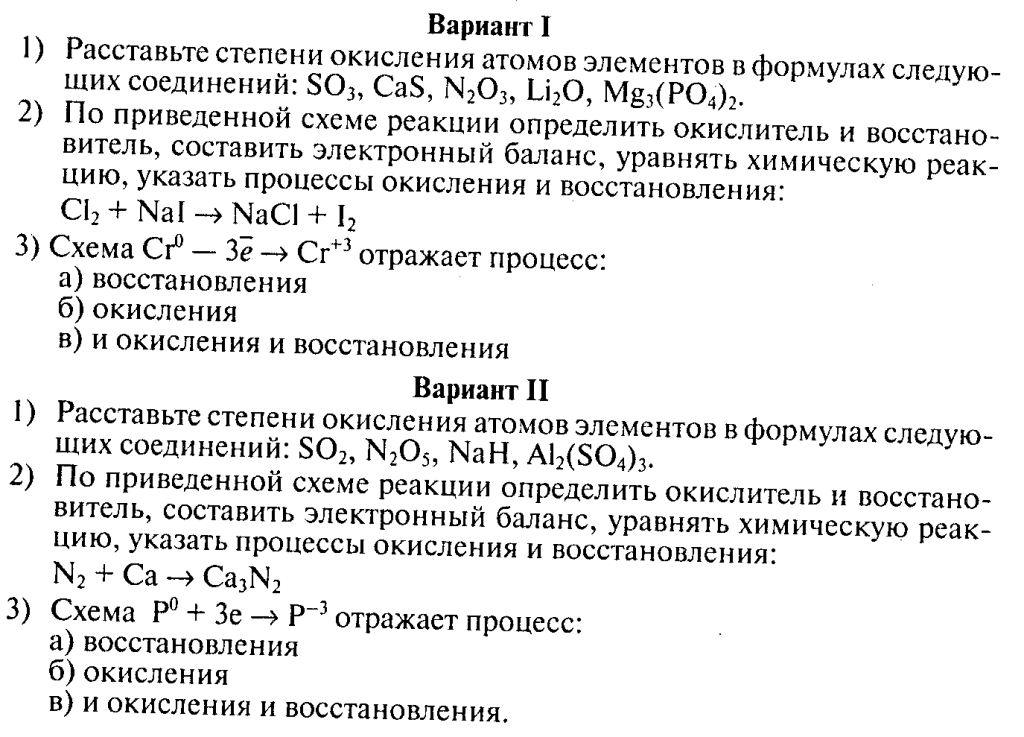 4. Домашнее задание П. 5, упр. 8, задание по карточкамК1.Составить молекулярное и ионное уравнение реакцииAl + HCl →Сu + HNO3К2.Составить молекулярное и ионное уравнение реакцииS+ZnCa + HNO3 →